Зарегистрировано в Минюсте России 15 мая 2013 г. N 28410МИНИСТЕРСТВО ЗДРАВООХРАНЕНИЯ РОССИЙСКОЙ ФЕДЕРАЦИИПРИКАЗот 28 декабря 2012 г. N 1605нОБ УТВЕРЖДЕНИИ СТАНДАРТАСПЕЦИАЛИЗИРОВАННОЙ МЕДИЦИНСКОЙ ПОМОЩИ ПРИ КИСТОЗНОМФИБРОЗЕ (МУКОВИСЦИДОЗЕ)В соответствии со статьей 37 Федерального закона от 21 ноября 2011 г. N 323-ФЗ "Об основах охраны здоровья граждан в Российской Федерации" (Собрание законодательства Российской Федерации, 2011, N 48, ст. 6724; 2012, N 26, ст. 3442, 3446) приказываю:Утвердить стандарт специализированной медицинской помощи при кистозном фиброзе (муковисцидозе) согласно приложению.МинистрВ.И.СКВОРЦОВАПриложениек приказу Министерства здравоохраненияРоссийской Федерацииот 28 декабря 2012 г. N 1605нСТАНДАРТСПЕЦИАЛИЗИРОВАННОЙ МЕДИЦИНСКОЙ ПОМОЩИ ПРИ КИСТОЗНОМФИБРОЗЕ (МУКОВИСЦИДОЗЕ)Категория возрастная: взрослые, детиПол: любойФаза: любаяСтадия: любаяОсложнения: вне зависимости от осложненийВид медицинской помощи: специализированная медицинская помощьУсловия оказания медицинской помощи: стационарноФорма оказания медицинской помощи: экстренная; плановаяСредние сроки лечения (количество дней): 20Код по МКБ X <*>Нозологические единицы                           E84.0  Кистозный фиброз с легочными проявлениями                           E84.1  Кистозный фиброз с кишечными проявлениями                           E84.8  Кистозный фиброз с другими проявлениями1. Медицинские мероприятия для диагностики заболевания, состояния--------------------------------<1> Вероятность предоставления медицинских услуг или назначения лекарственных препаратов для медицинского применения (медицинских изделий), включенных в стандарт медицинской помощи, которая может принимать значения от 0 до 1, где 1 означает, что данное мероприятие проводится 100% пациентов, соответствующих данной модели, а цифры менее 1 - указанному в стандарте медицинской помощи проценту пациентов, имеющих соответствующие медицинские показания.2. Медицинские услуги для лечения заболевания, состояния и контроля за лечением3. Перечень лекарственных препаратов для медицинского применения, зарегистрированных на территории Российской Федерации, с указанием средних суточных и курсовых доз4. Виды лечебного питания, включая специализированные продукты лечебного питания--------------------------------<*> Международная статистическая классификация болезней и проблем, связанных со здоровьем, X пересмотра.<**> Международное непатентованное или химическое наименование лекарственного препарата, а в случаях их отсутствия - торговое наименование лекарственного препарата.<***> Средняя суточная доза.<****> Средняя курсовая доза.Примечания:1. Лекарственные препараты для медицинского применения, зарегистрированные на территории Российской Федерации, назначаются в соответствии с инструкцией по применению лекарственного препарата для медицинского применения и фармакотерапевтической группой по анатомо-терапевтическо-химической классификации, рекомендованной Всемирной организацией здравоохранения, а также с учетом способа введения и применения лекарственного препарата. При назначении лекарственных препаратов для медицинского применения детям доза определяется с учетом массы тела, возраста в соответствии с инструкцией по применению лекарственного препарата для медицинского применения.2. Назначение и применение лекарственных препаратов для медицинского применения, медицинских изделий и специализированных продуктов лечебного питания, не входящих в стандарт медицинской помощи, допускаются в случае наличия медицинских показаний (индивидуальной непереносимости, по жизненным показаниям) по решению врачебной комиссии (часть 5 статьи 37 Федерального закона от 21.11.2011 N 323-ФЗ "Об основах охраны здоровья граждан в Российской Федерации" (Собрание законодательства Российской Федерации, 28.11.2011, N 48, ст. 6724; 25.06.2012, N 26, ст. 3442)).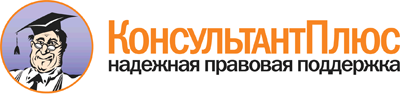  Приказ Минздрава России от 28.12.2012 N 1605н
"Об утверждении стандарта специализированной медицинской помощи при кистозном фиброзе (муковисцидозе)"
(Зарегистрировано в Минюсте России 15.05.2013 N 28410) Документ предоставлен КонсультантПлюс

www.consultant.ru 

Дата сохранения: 21.07.2017 
 Прием (осмотр, консультация) врача-специалиста                           Прием (осмотр, консультация) врача-специалиста                           Прием (осмотр, консультация) врача-специалиста                           Прием (осмотр, консультация) врача-специалиста                                Код       медицинской      услуги       Наименование медицинской               услуги             Усредненный    показатель     частоты    предоставления<1>Усредненный  показатель  кратности   применения A01.30.015    Составление родословной       0,8           1           B01.003.001   Осмотр (консультация) врачом- анестезиологом-реаниматологом первичный                     0,3           1           B01.004.001   Прием (осмотр, консультация)  врача-гастроэнтеролога        первичный                     0,3           1           B01.006.001   Прием (осмотр, консультация)  врача-генетика первичный      0,2           1           B01.012.001   Прием (осмотр, консультация)  врача-диабетолога первичный   0,3           1           B01.015.001   Прием (осмотр, консультация)  врача-кардиолога первичный    0,2           1           B01.015.003   Прием (осмотр, консультация)  врача-детского кардиолога     первичный                     0,2           1           B01.028.001   Прием (осмотр, консультация)  врача-оториноларинголога      первичный                     0,5           1           B01.031.001   Прием (осмотр, консультация)  врача-педиатра первичный      0,8           1           B01.034.001   Прием (осмотр, консультация)  врача-психотерапевта          первичный                     0,7           1           B01.037.001   Прием (осмотр, консультация)  врача-пульмонолога первичный  1             1           B01.047.001   Прием (осмотр, консультация)  врача-терапевта первичный     0,2           1           B01.049.001   Прием (осмотр, консультация)  врача-торакального хирурга    первичный                     0,3           1           B01.057.001   Прием (осмотр, консультация)  врача-хирурга первичный       0,1           1           B01.058.001   Прием (осмотр, консультация)  врача-эндокринолога первичный 0,06          1           B01.058.003   Прием (осмотр, консультация)  врача-детского эндокринолога  первичный                     0,04          1           B01.059.001   Прием (осмотр, консультация)  врача-эндоскописта первичный  0,3           1           Лабораторные методы исследования                                         Лабораторные методы исследования                                         Лабораторные методы исследования                                         Лабораторные методы исследования                                              Код       медицинской      услуги       Наименование медицинской               услуги             Усредненный    показатель     частоты    предоставленияУсредненный  показатель  кратности   применения A09.05.173    Исследование уровня липазы в  сыворотке крови               0,3           1           A09.09.001    Микроскопическое исследование нативного и окрашенного       препарата мокроты             0,5           1           A09.19.010    Исследование уровня           панкреатической эластазы-1 в  кале                          0,6           1           A09.21.001    Микроскопическое исследование спермы                        0,1           1           A09.28.027    Определение альфа-амилазы в   моче                          1             1           A12.05.056    Идентификация генов           0,2           1           A26.09.010    Бактериологическое            исследование мокроты на       аэробные и факультативно-     анаэробные микроорганизмы     1             1           A26.09.029    Микробиологическое            исследование мокроты на грибы 1             1           B03.016.003   Общий (клинический) анализ    крови развернутый             1             1           B03.016.010   Копрологическое исследование  1             1           Инструментальные методы исследования                                     Инструментальные методы исследования                                     Инструментальные методы исследования                                     Инструментальные методы исследования                                          Код       медицинской      услуги       Наименование медицинской               услуги             Усредненный    показатель     частоты    предоставленияУсредненный  показатель  кратности   применения A04.08.001    Ультразвуковое исследование   околоносовых пазух            0,2           1           A04.10.002    Эхокардиография               1             1           A04.12.012    Дуплексное сканирование       сосудов печени                0,8           1           A04.16.001    Ультразвуковое исследование   органов брюшной полости       (комплексное)                 1             1           A05.10.006    Регистрация                   электрокардиограммы           1             1           A06.08.003    Рентгенография придаточных    пазух нос                     0,8           1           A06.08.007    Компьютерная томография       придаточных пазух носа,       гортани                       0,8           1           A06.09.005    Компьютерная томография       органов грудной полости       0,5           1           A06.09.007    Рентгенография легких         1             1           A06.09.008    Томография легких             0,05          1           A09.05.037    Исследование концентрации     водородных ионов (pH) крови   1             1           A09.05.111    Исследование уровня буферных  веществ в крови               1             1           A12.01.003    Исследование потоотделения    кожи                          1             3           A12.05.026    Исследование уровня кислорода крови                         1             1           A12.05.032    Исследование уровня           углекислого газа в крови      1             1           A12.09.001    Исследование                  неспровоцированных            дыхательных объемов и потоков 0,8           1           A12.09.005    Пульсоксиметрия               0,5           1           Прием (осмотр, консультация) и наблюдение врача-специалиста              Прием (осмотр, консультация) и наблюдение врача-специалиста              Прием (осмотр, консультация) и наблюдение врача-специалиста              Прием (осмотр, консультация) и наблюдение врача-специалиста                   Код       медицинской      услуги       Наименование медицинской               услуги              Усредненный   показатель      частоты   предоставленияУсредненный  показатель   кратности  применения B01.004.002   Прием (осмотр, консультация)  врача-гастроэнтеролога        повторный                     0,5           1           B01.012.002   Прием (осмотр, консультация)  врача-диабетолога повторный   0,3           1           B01.013.001   Прием (осмотр, консультация)  врача-диетолога               1             1           B01.020.001   Прием (осмотр, консультация)  врача по лечебной физкультуре 1             3           B01.028.002   Прием (осмотр, консультация)  врача-оториноларинголога      повторный                     0,5           1           B01.031.005   Ежедневный осмотр врачом-     педиатром с наблюдением и     уходом среднего и младшего    медицинского персонала в      отделении стационара          0,3           20          B01.037.002   Прием (осмотр, консультация)  врача-пульмонолога повторный  0,3           3           B01.037.003   Ежедневный осмотр врачом-     пульмонологом с наблюдением и уходом среднего и младшего    медицинского персонала в      отделении стационара          0,7           20          B01.047.002   Прием (осмотр, консультация)  врача-терапевта повторный     0,1           4           B01.058.002   Прием (осмотр, консультация)  врача-эндокринолога повторный 0,15          5           B01.058.004   Прием (осмотр, консультация)  врача-детского эндокринолога  повторный                     0,05          5           B03.003.005   Суточное наблюдение           реанимационного пациента      0,1           4           Лабораторные методы исследования                                         Лабораторные методы исследования                                         Лабораторные методы исследования                                         Лабораторные методы исследования                                              Код       медицинской      услуги       Наименование медицинской               услуги              Усредненный   показатель      частоты   предоставленияУсредненный  показатель   кратности  применения A09.05.008    Исследование уровня           трансферрина сыворотки крови  0,2           1           A09.05.012    Исследование уровня общего    глобулина в крови             1             1           A09.05.014    Исследование уровня           глобулиновых фракций в крови  1             1           A09.05.018    Исследование уровня мочевой   кислоты в крови               1             1           A09.05.024    Исследование уровня общих     липидов в крови               0,5           1           A09.05.025    Исследование уровня           триглицеридов в крови         0,5           1           A09.05.032    Исследование уровня общего    кальция в крови               1             1           A09.05.034    Исследование уровня хлоридов  в крови                       1             1           A09.05.045    Исследование уровня амилазы в крови                         0,5           1           A09.05.048    Исследование уровня           плазминогена в крови          0,1           1           A09.05.049    Исследование уровня факторов  свертывания в крови           0,1           1           A09.05.054.001Исследование уровня           сывороточного иммуноглобулина E в крови                     0,8           1           A09.05.206    Исследование уровня           ионизированного кальция в     крови                         1             1           A09.05.221    Определение 1,25-OH витамина  Д в крови                     1             1           A09.28.027    Определение альфа-амилазы в   моче                          0,1           1           A12.05.005    Определение основных групп    крови (A, B, 0)               0,1           1           A12.05.006    Определение резус-            принадлежности                0,1           1           A12.05.014    Исследование времени          свертывания                   нестабилизированной крови или рекальцификации плазмы        неактвированное               0,1           2           A12.06.011    Проведение реакции Вассермана (RW)                          0,2           1           A12.15.001    Исследование обмена глюкозы   1             1           A26.06.006    Определение антител к грибам  рода аспергиллы (Aspergillus  spp.) в крови                 0,5           1           A26.06.036    Определение антигена к вирусу гепатита B (HBsAg Hepatitis B virus) в крови                0,2           1           A26.06.041    Определение антител классов   M, G (IgM, IgG) к вирусному   гепатиту C (Hepatitis C       virus) в крови                0,2           1           A26.06.048    Определение антител классов   M, G (IgM, IgG) к вирусу      иммунодефицита человека ВИЧ-1 (Human immunodeficiency virus HIV 1) в крови                0,2           1           A26.06.049    Определение антител классов   M, G (IgM, IgG) к вирусу      иммунодефицита человека ВИЧ-2 (Human immunodeficiency virus HIV 2) в крови                0,2           1           A26.09.001    Микроскопическое исследование мазков мокроты на             микобактерии туберкулеза      (Mycobacterium tuberculosis)  0,7           1           A26.09.002    Бактериологическое            исследование мокроты на       микобактерии туберкулеза      (Mycobacterium tuberculosis)  0,05          1           A26.09.010    Бактериологическое            исследование мокроты на       аэробные и факультативно-     анаэробные микроорганизмы     1             2           A26.09.011    Бактериологическое            исследование лаважной         жидкости на аэробные и        факультативно-анаэробные      микроорганизмы                0,3           1           A26.09.029    Микробиологическое            исследование мокроты на грибы 0,5           2           A26.09.030    Микробиологическое            исследование лаважной         жидкости на грибы             0,1           1           B03.016.003   Общий (клинический) анализ    крови развернутый             1             2           B03.016.004   Анализ крови биохимический    общетерапевтический           1             2           B03.016.006   Анализ мочи общий             1             2           B03.016.007   Комплекс исследований для     оценки степени печеночно-     клеточной недостаточности     1             1           B03.016.008   Комплекс исследований для     оценки повреждения клеток     печени (степень цитолиза)     1             1           B03.016.009   Комплекс исследований для     оценки холестатического       синдрома                      1             1           B03.016.010   Копрологическое исследование  0,8           1           Инструментальные методы исследования                                     Инструментальные методы исследования                                     Инструментальные методы исследования                                     Инструментальные методы исследования                                          Код       медицинской      услуги       Наименование медицинской               услуги              Усредненный   показатель      частоты   предоставленияУсредненный  показатель   кратности  применения A04.10.002    Эхокардиография               0,8           1           A04.12.012    Дуплексное сканирование       сосудов печени                0,5           1           A05.10.006    Регистрация                   электрокардиограммы           1             1           A06.03.061    Рентгеноденситометрия         0,4           1           A06.08.007    Компьютерная томография       придаточных пазух носа,       гортани                       0,8           1           A06.09.005    Компьютерная томография       органов грудной полости       0,5           1           A06.09.007    Рентгенография легких         1             1           A09.05.037    Исследование концентрации     водородных ионов (pH) крови   1             3           A09.05.111    Исследование уровня буферных  веществ в крови               1             3           A12.05.026    Исследование уровня           кислорода крови               1             3           A12.05.032    Исследование уровня           углекислого газа в крови      1             3           A12.09.001    Исследование                  неспровоцированных            дыхательных объемов и         потоков                       0,8           1           A12.09.005    Пульсоксиметрия               0,5           14          A12.25.001    Тональная аудиометрия         0,3           1           A12.25.002    Речевая аудиометрия           0,3           1           Хирургические, эндоскопические, эндоваскулярные и другие методы лечения, требующие анестезиологического и/или реаниматологического сопровождения  Хирургические, эндоскопические, эндоваскулярные и другие методы лечения, требующие анестезиологического и/или реаниматологического сопровождения  Хирургические, эндоскопические, эндоваскулярные и другие методы лечения, требующие анестезиологического и/или реаниматологического сопровождения  Хирургические, эндоскопические, эндоваскулярные и другие методы лечения, требующие анестезиологического и/или реаниматологического сопровождения       Код       медицинской      услуги       Наименование медицинской               услуги             Усредненный    показатель     частоты    предоставленияУсредненный  показатель  кратности   применения A03.09.001    Бронхоскопия                  0,2           1           A03.09.002    Трахеоскопия                  0,2           1           A03.16.001    Эзофагогастродуоденоскопия    0,2           2           A11.09.005    Бронхоскопический лаваж       0,2           1           A11.09.006    Эндотрахеальное введение      лекарственных препаратов      0,2           2           A11.09.009    Эндобронхиальное введение     лекарственных препаратов при  бронхоскопии                  0,2           2           A11.12.001    Катетеризация подключичной и  других центральных вен        0,3           1           A16.09.004    Дренирование плевральной      полости                       0,2           1           A16.09.005    Остановка кровотечения из     нижних дыхательных путей      0,2           1           A16.09.011    Искусственная вентиляция      легких                        0,02          1           A16.09.011.002Неинвазивная искусственная    вентиляция легких             0,3           20          A16.12.041    Эндоваскулярные окклюзирующие операции                      0,2           1           A16.16.008    Инъекция в пищеводные         варикозные расширения         0,2           1           A16.16.009    Перевязка кровеносных сосудов в пищеводе                    0,2           1           B01.003.004   Анестезиологическое пособие   (включая раннее               послеоперационное ведение)    0,3           2           Немедикаментозные методы профилактики, лечения и медицинской реабилитацииНемедикаментозные методы профилактики, лечения и медицинской реабилитацииНемедикаментозные методы профилактики, лечения и медицинской реабилитацииНемедикаментозные методы профилактики, лечения и медицинской реабилитации     Код       медицинской      услуги       Наименование медицинской               услуги             Усредненный    показатель     частоты    предоставленияУсредненный  показатель  кратности   применения A13.29.008    Психотерапия                  0,8           2           A19.09.001    Лечебная физкультура при      заболеваниях бронхолегочной   системы                       1             20          A19.09.002    Дыхательные упражнения        дренирующие                   1             40          A20.09.002    Оксигенотерапия (гипер-,      нормо- или гипобарическая)    при заболеваниях легких       0,5           20          A21.09.002    Массаж при хронических        неспецифических заболеваниях  легких                        0,5           14           Код      Анатомо-        терапевтическо-      химическая        классификация      Наименование     лекарственного    препарата <**>  Усредненный    показатель       частоты    предоставления  Еди-  ницы изме- рения   ССД  <***>   СКД   <****>A02BAБлокаторы H2-      гистаминовых       рецепторов         0,3            Ранитидин         мг    300    6000     Фамотидин         мг    40     800      A02BCИнгибиторы         протонового насоса 0,7            Омепразол         мг    40     800      Рабепразол        мкг   20     400      Эзомепразол       мг    20     400      A03ADПапаверин и его    производные        0,1            Дротаверин        мг    80     800      A03BAАлкалоиды          белладонны,        третичные амины    0,2            Атропин           мг    1      1        A05AAПрепараты желчных  кислот             1              Урсодезоксихолеваякислота           г     0,75   15       A06ADОсмотические       слабительные       средства           0,6            Лактулоза         г     16,675 333,5    Макрогол          г     11,8   118      A09AAФерментные         препараты          1              Панкреатин        ЕД    15000  300000   A16AAАминокислоты и их  производные        0,15           Адеметионин       мг    800    16000    B05BAРастворы для       парентерального    питания            0,05           Жировые эмульсии  для               парентерального   питания           мл    500    10000    B05CXДругие             ирригационные      растворы           0,8            Декстроза         мл    200    4000     B05XAРастворы           электролитов       1,2            Калия хлорид      мл    40     800      Натрия хлорид     мл    500    10000    C03DAАнтагонисты        альдостерона       0,3            Спиронолактон     мг    100    2000     H02ABГлюкокортикоиды    0,34           Дексаметазон      мг    8      160      Метилпреднизолон  мг    40     800      Преднизолон       мг    30     600      J01CRКомбинации         пенициллинов,      включая комбинации с ингибиторами     бета-лактамаз      0,4            Амоксициллин +    [Клавулановая     кислота]          г     2 +    0,4    40 + 8   Пиперациллин +    [Тазобактам]      г     8 + 1  160 + 20 Тикарциллин +     [Клавулановая     кислота]          г     9 +    0,6    180 + 12 J01DDЦефалоспорины 3-го поколения          1              Цефиксим          мг    400    8000     Цефоперазон +     [Сульбактам]      г     3 + 3  60 + 60  Цефтазидим        г     5      100      Цефтриаксон       г     3      60       J01DEЦефалоспорины 4-го поколения          0,3            Цефепим           г     4      80       J01DFМонобактамы        0,2            Азтреонам         г     6      120      J01DHКарбапенемы        0,75           Дорипенем         г     1,5    15       Имипенем +        [Циластатин]      г     1,5 +  1,5    30 + 30  Меропенем         г     4,5    90       J01EEКомбинированные    препараты          сульфаниламидов и  триметоприма,      включая производные0,3            Ко-тримоксазол    мг    1920   38400    J01FAМакролиды          0,7            Азитромицин       мг    1000   3000     Кларитромицин     мг    500    5000     J01GBДругие             аминогликозиды     1              Амикацин          мг    1000   10000    Тобрамицин        мг    350    3500     Тобрамицин        г     0,6    12       Тобрамицин        мг    224    4480     J01MAФторхинолоны       0,9            Офлоксацин        мг    1000   10000    Левофлоксацин     г     1      10       Ципрофлоксацин    г     0,8    11,2     J01XAАнтибиотики        гликопептидной     структуры          0,2            Ванкомицин        мг    2000   40000    J01XBПолимиксины        0,25           Колистиметат      натрия            млн.  ЕД    4      80       J01XCАнтибиотики        стероидной         структуры          0,1            Фузидовая кислота г     1,5    30       J01XDПроизводные        имидазола          0,3            Метронидазол      г     1,5    22,5     J01XXПрочие             антибактериальные  препараты          0,3            Линезолид         мг    1200   12000    J02ACПроизводные        триазола           0,655          Вориконазол       мг    800    8000     Итраконазол       мг    200    2000     Позаконазол       мг    400    8000     Флуконазол        г     0,4    8        N02AXАнальгетики со     смешанным          механизмом действия0,2            Трамадол          мг    100    200      N05CDПроизводные        бензодиазепина     0,2            Мидазолам         мг    5      10       R01ADКортикостероиды    0,2            Будесонид         мкг   500    10000    R03ACСелективные бета2- адреномиметики     0,2            Формотерол        мкг   18     360      R03AKСимпатомиметики в  комбинации с       другими препаратами0,6            Будесонид +       Формотерол        мкг   640 +  18     12800 +  360      Ипратропия бромид + Фенотерол       мкг   126 +  300    2520 +   6000     Ипратропия бромид + Фенотерол       мл    4      80       Салметерол +      Флутиказон        мкг   100 +  1000   2000 +   20000    R03BBАнтихолинергическиесредства           0,2            Тиотропия бромид  мкг   18     360      R03CCСелективные бета2- адреномиметики     0,2            Сальбутамол       мкг   200    4000     R03DAКсантины           0,2            Аминофиллин       мг    240    3360     R05CBМуколитические     препараты          1              Амброксол         мг    60     1200     Ацетилцистеин     мг    600    12000    Дорназа альфа     мг    2,5    50       V06DEАминокислоты,      углеводы,          минеральные        вещества, витамины в комбинации       0,05           Аминокислоты для  парентерального   питания +         Прочие препараты  мл    500    10000         Наименование вида лечебного питания       Усредненный    показатель     частоты    предоставленияКоличество Вариант диеты с повышенным  количеством  белка(высокобелковая диета (т))                    0,95          20         Вариант  диеты  с  механическим  и  химическимщажением                                      0,05          20         Энтеральное питание (ЭП)                      0,8           20         Сухая специализированная  смесь  с  повышеннымсодержанием СЦТ                               0,5           10         Сухая   специальная   молочная    смесь    длявскармливания недоношенных и маловесных детей 0,3           10         